  ～申請須知～主辦單位：新竹市政府     承辦單位：中華民國聾人協會服務對象： 新竹市各級公共服務或事業單位。新竹市社會福利機關(構)團體。聽語障礙者或合併聽、語障之多重障礙者及其家屬。服務地點：  一、以新竹市(縣)為限，如有特殊情形須至外縣市服務時，得經評估決定之。  二、非設籍本市之申請人或外縣市申請單位：以新竹市為限。服務內容：  一、提供聽語障者就醫、學校親師座談會、一般社會參與活動、社工訪視輔導、      洽公、警政司法等具公共性質之翻譯服務。  二、經評估教育階段之聽語障學生有陪同手語翻譯服務需求者。  三、申請手語翻譯服務應未涉及私人商業利益之申請，即對外公開不收費活動     (惟不包括非營利組織理監事會議、內部教育訓練或工作會議等)，另直銷、投      資理財等講座因涉及利益關係不列入服務範圍。  四、其他特殊情況，需經市府社會處評估提供服務者。受理申請時間：週一至週五08:30-17:30申請單位配合事項：案件申請以服務日期前七個工作天提出申請，並檢附相關文件。申請單位(人)因有任何變動，需取消或變更服務時間，至遲請於原申請服務時間前一工作天，通知手語翻譯服務派遣窗口，避免翻譯人員徒勞往返。申請單位(人)於接受服務完成後，請務必填寫【意見回饋表】，並於三日內回傳或E-mail至手語翻譯服務派遣窗口。注意事項：本項服務以免費為原則，申請單位已編列通譯費用者應先支用。服務人力資源有限，若申請單位(人)未依前述規定辦理申請、取消、變更或逾時、未繳回【意見回饋表】等達三次以上，本會就其日後申請將酌予限制。申請單位(人)倘有干擾服務之運作，或對專業人員有言語辱罵、威脅及人身  攻擊等行為，視情節輕重予以記點或停權等處理。若對於服務申請或手語翻譯服務過程有疑義處，可向手語翻譯服務派遣窗口或新竹市政府社會處提出申訴 電話(03)5352386 傳真(03)5350830新竹市手語資源服務及手語翻譯服務申請諮詢可洽：◎免付費電話專線：0800-365-330   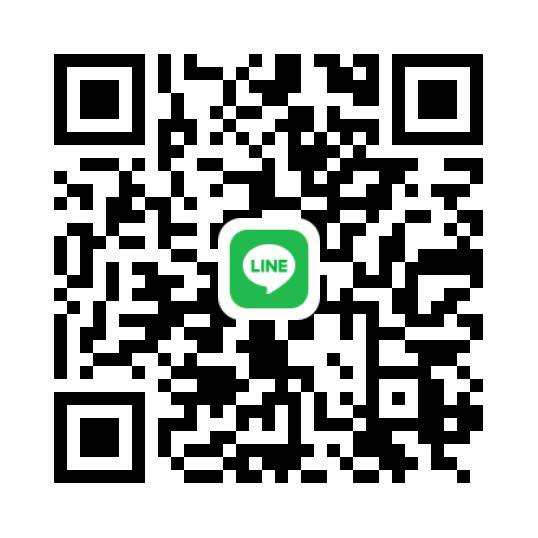 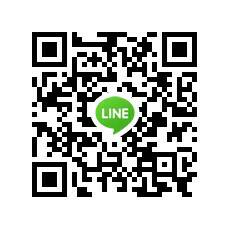 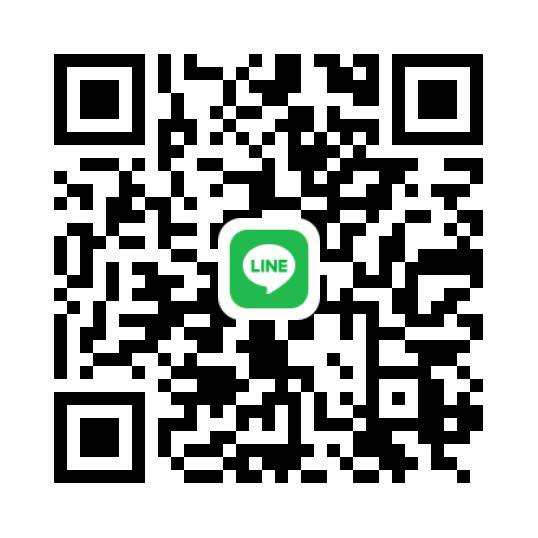 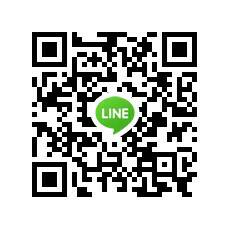 ◎免付費傳真專線：0800-365-335◎手機服務專線：0921-420537  ◎Email：hccg0800365330@gmail.com◎LINE(諮詢)ID: hccg0800365330                 手語視訊服務：服務時間：每週三上午9:00-12:00   視訊方式：LINE(視訊) ID：hccg330服務內容：提供聽語障者洽辦公務(臨櫃)、市政資訊等公共事務諮詢等，即時視訊溝通服務。 	～申請表～請填具「申請表」並檢附相關文件，以傳真或MAIL至手語翻譯服務派遣窗口並進行確認。免付費專線0800-365-330 免付費傳真:0800-365-335 電子郵件:hccg0800365330@gmail.com申請人／申請單位聯絡方式(請詳填)聯絡方式(請詳填)電話：            
傳真：             手機：            
 E-mail：                   電話：            
傳真：             手機：            
 E-mail：                   電話：            
傳真：             手機：            
 E-mail：                   電話：            
傳真：             手機：            
 E-mail：                   服務現場
聯絡人 同申請人 非申請人，姓名：　　　　職稱：　　　　聯絡電話/手機：　　　　　　 同申請人 非申請人，姓名：　　　　職稱：　　　　聯絡電話/手機：　　　　　　 同申請人 非申請人，姓名：　　　　職稱：　　　　聯絡電話/手機：　　　　　　 同申請人 非申請人，姓名：　　　　職稱：　　　　聯絡電話/手機：　　　　　　 同申請人 非申請人，姓名：　　　　職稱：　　　　聯絡電話/手機：　　　　　　 同申請人 非申請人，姓名：　　　　職稱：　　　　聯絡電話/手機：　　　　　　 同申請人 非申請人，姓名：　　　　職稱：　　　　聯絡電話/手機：　　　　　　 同申請人 非申請人，姓名：　　　　職稱：　　　　聯絡電話/手機：　　　　　　 同申請人 非申請人，姓名：　　　　職稱：　　　　聯絡電話/手機：　　　　　　服務日期單次申請自   年  月  日（星期     ）自   年  月  日（星期     ）自   年  月  日（星期     ）自   年  月  日（星期     ）自   年  月  日（星期     ）自   年  月  日（星期     ）服務
時間自  時  分至  時  分服務日期同性質多次申請服務
時間自  時  分至  時  分服務事由直播情形 無對外直播   有對外直播（ 現場有聽語障者  現場無聽語障者） 無對外直播   有對外直播（ 現場有聽語障者  現場無聽語障者） 無對外直播   有對外直播（ 現場有聽語障者  現場無聽語障者） 無對外直播   有對外直播（ 現場有聽語障者  現場無聽語障者） 無對外直播   有對外直播（ 現場有聽語障者  現場無聽語障者） 無對外直播   有對外直播（ 現場有聽語障者  現場無聽語障者） 無對外直播   有對外直播（ 現場有聽語障者  現場無聽語障者） 無對外直播   有對外直播（ 現場有聽語障者  現場無聽語障者） 無對外直播   有對外直播（ 現場有聽語障者  現場無聽語障者）服務地點地址: 其它：＿＿＿＿＿＿＿＿＿＿＿   ☆請註明地址及交通資訊，例如明顯地標、大眾交通工具搭乘方式等地址: 其它：＿＿＿＿＿＿＿＿＿＿＿   ☆請註明地址及交通資訊，例如明顯地標、大眾交通工具搭乘方式等地址: 其它：＿＿＿＿＿＿＿＿＿＿＿   ☆請註明地址及交通資訊，例如明顯地標、大眾交通工具搭乘方式等地址: 其它：＿＿＿＿＿＿＿＿＿＿＿   ☆請註明地址及交通資訊，例如明顯地標、大眾交通工具搭乘方式等地址: 其它：＿＿＿＿＿＿＿＿＿＿＿   ☆請註明地址及交通資訊，例如明顯地標、大眾交通工具搭乘方式等地址: 其它：＿＿＿＿＿＿＿＿＿＿＿   ☆請註明地址及交通資訊，例如明顯地標、大眾交通工具搭乘方式等地址: 其它：＿＿＿＿＿＿＿＿＿＿＿   ☆請註明地址及交通資訊，例如明顯地標、大眾交通工具搭乘方式等地址: 其它：＿＿＿＿＿＿＿＿＿＿＿   ☆請註明地址及交通資訊，例如明顯地標、大眾交通工具搭乘方式等地址: 其它：＿＿＿＿＿＿＿＿＿＿＿   ☆請註明地址及交通資訊，例如明顯地標、大眾交通工具搭乘方式等服務人數全部　　　人
聽障者　　　人全部　　　人
聽障者　　　人慣用手語型態
（可複選）慣用手語型態
（可複選）慣用手語型態
（可複選）慣用手語型態
（可複選）自然手語	  文字手語手語＋唇語	  其他自然手語	  文字手語手語＋唇語	  其他自然手語	  文字手語手語＋唇語	  其他附件資料	 身心障礙證明(手冊)正反面影本	  單位戳印（單位申請）
  活動、會議、課程相關資料	  其他     ＃本人已詳讀〔申請須知〕且保證本申請表所填寫內容及檢附文件均屬實，並同意本中心將所檢附資料查調相關戶籍、身心障礙、就診掛號記錄等相關資料及不得指定手語翻譯員，如有違反上述事項，願負一切責任。＃本表所蒐集之個人資訊，將僅作為個案研習、資源連結之用並遵守個人資料保護法相關規定，保障您的個人資料。附件資料	 身心障礙證明(手冊)正反面影本	  單位戳印（單位申請）
  活動、會議、課程相關資料	  其他     ＃本人已詳讀〔申請須知〕且保證本申請表所填寫內容及檢附文件均屬實，並同意本中心將所檢附資料查調相關戶籍、身心障礙、就診掛號記錄等相關資料及不得指定手語翻譯員，如有違反上述事項，願負一切責任。＃本表所蒐集之個人資訊，將僅作為個案研習、資源連結之用並遵守個人資料保護法相關規定，保障您的個人資料。附件資料	 身心障礙證明(手冊)正反面影本	  單位戳印（單位申請）
  活動、會議、課程相關資料	  其他     ＃本人已詳讀〔申請須知〕且保證本申請表所填寫內容及檢附文件均屬實，並同意本中心將所檢附資料查調相關戶籍、身心障礙、就診掛號記錄等相關資料及不得指定手語翻譯員，如有違反上述事項，願負一切責任。＃本表所蒐集之個人資訊，將僅作為個案研習、資源連結之用並遵守個人資料保護法相關規定，保障您的個人資料。附件資料	 身心障礙證明(手冊)正反面影本	  單位戳印（單位申請）
  活動、會議、課程相關資料	  其他     ＃本人已詳讀〔申請須知〕且保證本申請表所填寫內容及檢附文件均屬實，並同意本中心將所檢附資料查調相關戶籍、身心障礙、就診掛號記錄等相關資料及不得指定手語翻譯員，如有違反上述事項，願負一切責任。＃本表所蒐集之個人資訊，將僅作為個案研習、資源連結之用並遵守個人資料保護法相關規定，保障您的個人資料。附件資料	 身心障礙證明(手冊)正反面影本	  單位戳印（單位申請）
  活動、會議、課程相關資料	  其他     ＃本人已詳讀〔申請須知〕且保證本申請表所填寫內容及檢附文件均屬實，並同意本中心將所檢附資料查調相關戶籍、身心障礙、就診掛號記錄等相關資料及不得指定手語翻譯員，如有違反上述事項，願負一切責任。＃本表所蒐集之個人資訊，將僅作為個案研習、資源連結之用並遵守個人資料保護法相關規定，保障您的個人資料。附件資料	 身心障礙證明(手冊)正反面影本	  單位戳印（單位申請）
  活動、會議、課程相關資料	  其他     ＃本人已詳讀〔申請須知〕且保證本申請表所填寫內容及檢附文件均屬實，並同意本中心將所檢附資料查調相關戶籍、身心障礙、就診掛號記錄等相關資料及不得指定手語翻譯員，如有違反上述事項，願負一切責任。＃本表所蒐集之個人資訊，將僅作為個案研習、資源連結之用並遵守個人資料保護法相關規定，保障您的個人資料。附件資料	 身心障礙證明(手冊)正反面影本	  單位戳印（單位申請）
  活動、會議、課程相關資料	  其他     ＃本人已詳讀〔申請須知〕且保證本申請表所填寫內容及檢附文件均屬實，並同意本中心將所檢附資料查調相關戶籍、身心障礙、就診掛號記錄等相關資料及不得指定手語翻譯員，如有違反上述事項，願負一切責任。＃本表所蒐集之個人資訊，將僅作為個案研習、資源連結之用並遵守個人資料保護法相關規定，保障您的個人資料。附件資料	 身心障礙證明(手冊)正反面影本	  單位戳印（單位申請）
  活動、會議、課程相關資料	  其他     ＃本人已詳讀〔申請須知〕且保證本申請表所填寫內容及檢附文件均屬實，並同意本中心將所檢附資料查調相關戶籍、身心障礙、就診掛號記錄等相關資料及不得指定手語翻譯員，如有違反上述事項，願負一切責任。＃本表所蒐集之個人資訊，將僅作為個案研習、資源連結之用並遵守個人資料保護法相關規定，保障您的個人資料。附件資料	 身心障礙證明(手冊)正反面影本	  單位戳印（單位申請）
  活動、會議、課程相關資料	  其他     ＃本人已詳讀〔申請須知〕且保證本申請表所填寫內容及檢附文件均屬實，並同意本中心將所檢附資料查調相關戶籍、身心障礙、就診掛號記錄等相關資料及不得指定手語翻譯員，如有違反上述事項，願負一切責任。＃本表所蒐集之個人資訊，將僅作為個案研習、資源連結之用並遵守個人資料保護法相關規定，保障您的個人資料。附件資料	 身心障礙證明(手冊)正反面影本	  單位戳印（單位申請）
  活動、會議、課程相關資料	  其他     ＃本人已詳讀〔申請須知〕且保證本申請表所填寫內容及檢附文件均屬實，並同意本中心將所檢附資料查調相關戶籍、身心障礙、就診掛號記錄等相關資料及不得指定手語翻譯員，如有違反上述事項，願負一切責任。＃本表所蒐集之個人資訊，將僅作為個案研習、資源連結之用並遵守個人資料保護法相關規定，保障您的個人資料。申請審核
＆回覆欄受理，本案為 甲乙丙 級案件，擬由手語翻譯員　　　　　前往服務。本案不符規定，故轉介 資源連結 不受理，原因：     行政人員簽章：＿＿＿＿＿＿＿  督導簽章：＿＿＿＿＿＿＿　　　　　受理，本案為 甲乙丙 級案件，擬由手語翻譯員　　　　　前往服務。本案不符規定，故轉介 資源連結 不受理，原因：     行政人員簽章：＿＿＿＿＿＿＿  督導簽章：＿＿＿＿＿＿＿　　　　　受理，本案為 甲乙丙 級案件，擬由手語翻譯員　　　　　前往服務。本案不符規定，故轉介 資源連結 不受理，原因：     行政人員簽章：＿＿＿＿＿＿＿  督導簽章：＿＿＿＿＿＿＿　　　　　受理，本案為 甲乙丙 級案件，擬由手語翻譯員　　　　　前往服務。本案不符規定，故轉介 資源連結 不受理，原因：     行政人員簽章：＿＿＿＿＿＿＿  督導簽章：＿＿＿＿＿＿＿　　　　　受理，本案為 甲乙丙 級案件，擬由手語翻譯員　　　　　前往服務。本案不符規定，故轉介 資源連結 不受理，原因：     行政人員簽章：＿＿＿＿＿＿＿  督導簽章：＿＿＿＿＿＿＿　　　　　受理，本案為 甲乙丙 級案件，擬由手語翻譯員　　　　　前往服務。本案不符規定，故轉介 資源連結 不受理，原因：     行政人員簽章：＿＿＿＿＿＿＿  督導簽章：＿＿＿＿＿＿＿　　　　　受理，本案為 甲乙丙 級案件，擬由手語翻譯員　　　　　前往服務。本案不符規定，故轉介 資源連結 不受理，原因：     行政人員簽章：＿＿＿＿＿＿＿  督導簽章：＿＿＿＿＿＿＿　　　　　受理，本案為 甲乙丙 級案件，擬由手語翻譯員　　　　　前往服務。本案不符規定，故轉介 資源連結 不受理，原因：     行政人員簽章：＿＿＿＿＿＿＿  督導簽章：＿＿＿＿＿＿＿　　　　　受理，本案為 甲乙丙 級案件，擬由手語翻譯員　　　　　前往服務。本案不符規定，故轉介 資源連結 不受理，原因：     行政人員簽章：＿＿＿＿＿＿＿  督導簽章：＿＿＿＿＿＿＿　　　　　備註服務對象：單位 (新竹市 __________)個人 (新竹市 外縣市)服務對象：單位 (新竹市 __________)個人 (新竹市 外縣市)服務對象：單位 (新竹市 __________)個人 (新竹市 外縣市)服務對象：單位 (新竹市 __________)個人 (新竹市 外縣市)派案聯繫紀錄:派案聯繫紀錄:派案聯繫紀錄:派案聯繫紀錄:派案聯繫紀錄: